REGISTRATION FORM – sponsoringXXIII International Symposium of KUPS pt. „Current changes for the juice industry” May 18-20 2022, Hotel Mercure Stare Miasto, Gdansk, PolandCompany name …………………………………………………………………………………………………………………………………………… Address of registered office ..............................................................................................................................Tax identification number .................................................................................................................................Contact person…………………………………………………………..………………………………………………………………………………..Telephone no./e-mail address……………………………………………………………….…………………………………………………….I am ordering the following packet (please put a cross in the respective box): Packet – Main Sponsor	  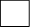 Packet – Sponsor 	  Partner – presentation	  Partner – stand	  Partner – rollup	  Partner – advertisement	   Total net cost (please provide the amount) PLN (plus 23% VAT).............................................................................................................................. 1. After sending the form the pro forma invoice shall be sent to the e-mail address within 7 working days. 2. The payment shall be paid to the bank account specified in the pro forma invoice  within 14 days since the day it was received. Please, provide the pro forma invoice number in the transfer name.3. After making the payment you shall be sent the final entry confirmation and the VAT invoice by email within 7 working days.We declare we got acquainted with the scope of services within a given packet and we agree to pay the amount resulting from the concluded contract – signed entry form - sponsoring. ................................................................. 					DATE								................................................................				                     SIGNATURE AND STAMP OF DIRECTOR/PRESIDENT/OWNER	 Contact: Stowarzyszenie Krajowa Unia Producentów Soków, ul. Rakowiecka 36 lok. 340, 02-532 Warszawa, mail: biuro@kups.org.pl, tel. +48 22 606 38 63 